Månedsplan for Bærland SFOMars 2016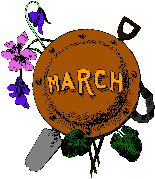 Henting av barn på SFOSkal ditt barn hentes på SFO ber vi deg om å komme inn på SFO å hente det. Vi har dessverre ikke kapasitet til å finne barn for å sende dem til parkeringen.Påskeferien (for påmeldte barn)SFO har åpent tirsdag. Denne dagen går vi til biblioteket. Der koser vi oss med bøker og spill. Barna trenger klær etter vær og en sekk til å ha mat og drikke i.I ferien spiser vi ca. kl. 08:00, kl. 11.00 og kl. 14.00. Barna får vann til maten, hvis de ønsker noe annet å drikke må de ta det med selv. Vi minner om kjernetiden på SFO i ferier: kl. 09.30.-14.00. Ellers har vi med oss mobiltelefon på tur (902 87 870). Skulle noen barn hentes eller leveres når vi er på tur, ber vi om at foreldre/foresatte møter oss der vi er.Abonnere på hjemmesidenSFO legger ut artikler med bilder fra ting vi gjør. Ta en titt på skolens hjemmeside og velg SFO i venstre kolonne. Du kan også abonnere på hjemmesiden. Du vil da få en e-post når det blir lagt ut ny artikkel. Ved spørsmål eller beskjeder: Cowboy- og Indianeravdeling: 51614605 (kun i SFO sine åpningstider)SFO mobil: 902 87870SFO leder: 51614600 (sentralbord)Husk hjemmesiden vår: www.minskole.no/minskole/baerland 			E-post: baerland.skole@gjesdal.kommune.noHer finner du vedtekter, månedsplaner og bilder av aktiviteter.UkeMandagTirsdagOnsdagTorsdagFredag091.Utebandy2.Rekordboka3.Bingo4.AMK1 klasse på basen2 klasse i akebakken107.Trampett/dans8.Utebandy9.Rekordboka10.Bingo11.AMK1 klasse på basen2 klasse i akebakken1114.Trampett/dans15.Utebandy16.Rekordboka17.Bingo18.AMK1 klasse på basen2 klasse i akebakken 1221.STENGT22.PÅSKE-SFO Tur i til biblioteket23.STENGT24.STENGT25. STENGT1328.STENGT29.Utebandy30.Rekordboka31.Bingo